PROGRAM APPLICATION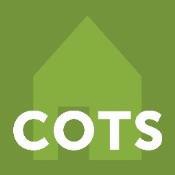 COTS Program Fees:		Security Deposit - $100		Monthly Program Fee - $285Referred by     	Name				 Last	First	Middle InitialOther Names/Aliases Used    		 Date of Birth	Phone Number	Email   	Current Address   						 Street	City	State	ZIP	How longEmployer		Date Started    	 Hourly Wage	Hours per week    		Do you receive:  SSI  SSDI  Unemployment  What is your total monthly income? $  	Please check the items that apply to you:Homeless as defined by HUD:An individual that lacks a fixed, regular, and adequate nighttime residence; orAn individual that has a primary nighttime residence that is:A supervised publicly or privately-operated shelter designed to provide temporary living accommodations (including welfare motels, congregate shelters, and transitional housing for the mentally ill)An institution that provides a temporary residence for individuals intended to be institutionalized; orA public or private place not designed for, or ordinarily used as, a regular sleeping accommodation for human beings. This term does not include any individual imprisoned or otherwise detained under an Act of the Congress or a State LawAble to pay the program fee and security deposit upon intakeEmployed or have a legal source of income (ongoing ability to pay monthly program fees)Committed to remaining alcohol/drug free while in the COTS program and willing to submit to screening if suspected of useCommitted to participating in COTS’ programs, working with COTS staff, and setting up/working toward individualized goals as agreed upon with the COTS staffCOTS, Inc. Application Page 2Please answer the following questions to further the interview:Why do you want to live at COTS?   	How would you be a good COTS community member?   	What goals do you want to achieve at COTS?   	List three references (previous landlord, counselor, probation officer, employer, etc.):Name:	Relationship:	Phone:	 Address:  			Street	City	State	ZIPName:	Relationship:	Phone:	 Address:  			Street		City	State	ZIP Name:	Relationship:		Phone: 		Address:					 Street	City	State	ZIPBy signing, I verify the above information is accurate to the best of my knowledge, and I request to be considered for the COTS, Inc. program. I give permission for COTS, Inc. representatives to obtain and/or release information to/from the references listed above regarding my application to COTS, Inc.Signature:	Date:    	Rev Aug.. 2023Yes  NoDo you require special accommodations?Yes  NoIf yes, are you able to care for yourself?Yes  NoDoes someone help care for you (Clarity Care, etc.)?Yes  NoHave you stayed at COTS before? If yes, when?    	Yes  NoAre you a veteran? If yes, what branch?    	Yes  NoAre you on probation/parole? If yes, please provide agent name and phone number.Agent name:	_	Phone number    	Yes  NoDo you have any special conditions of probation/parole?If yes, explain:    	Yes  NoDo you have any pending court cases or warrants?If yes, explain:    	Yes  NoAre you under a civil commitment (mental health, etc.)?If yes, for what/with whom:    	